Colegio Nuestra Señora de PompeyaAsignatura: Lengua Y Literatura Profesor: Marilin Núñez Curso: 1 medio                                                                     Guía de aprendizaje NOMBRE Y APELLIDOS: ___________________________________________________________________________Instrucciones Leer detenidamente la información entregada, posteriormente responder los solicitado. Cuide su redacción – acentual y literal.Guía de Comprensión de lectura I: Acumulativa.- Texto I.- 1.- Si se entiende el ginkgo como un símbolo  ¿Cuál de las alternativas interpreta  adecuadamente  su sentido?A) El ginkgo  alivia las molestias que sufre la gente de edadB) El ginkgo  representa  el pasado  y la cura de  enfermedadesC) Este milenario  árbol  se entiende  como un símbolo de vidaD) Un ginkgo  es uno de los sobrevivientes  al ataque  de una bomba atómicaE) El  ginkgo nunca  murió, sólo permaneció como si lo estuviese, para  resistir2.- ¿Con qué  palabra puede reemplazarse el vocablo subrayado, sin que se modifique el sentido del texto?A) Extendió			C) Creció		D) AlargóB) Amplificó						E) LanzóTexto II.-					UNA CAÑA  DE BAMBÚ PARA EL MÁS TONTO	“Existía  un próspero  reino en el norte de la India. Su monarca había alcanzado  ya una edad avanzada. Un día hizo llamar  a un yogui que vivía  dedicado a la meditación profunda en el bosque, y le dijo:Hombre piadoso,  tu rey quiere que tomes  esta caña  de bambú  y que recorras  todo el reino con ella. Te diré  lo que debes hacer. Viajarás  sin descanso  de ciudad en ciudad, de pueblo en pueblo y de aldea en aldea. Cuando encuentres a una persona  que consideres la más tonta, deberás entregarle esta  caña.Aunque no reconozca  otro rey que mi verdadero yo interior, señor, habré de  hacer lo que me dices por complacerte. Me pondré  en camino enseguida.El yogui  cogió la caña  que le había dado el monarca y partió  raudo. Viajó  sin descanso,  llegando sus pies a todos los caminos  de la India. Recorrió  muchos lugares y conoció  muchas personas, pero  no halló  ningún ser humano al que considerase  el más tonto. Trascurrieron  algunos  meses y volvió  hasta el palacio del rey. Tuvo noticias de que el monarca había enfermado de gravedad y corrió  hasta sus aposentos. Los  médicos  le explicaron  al yogui que el rey estaba en la antesala de la muerte y se esperaba un fatal  desenlace en minutos. El yogui  se aproximó  al lecho del moribundo.Con voz quebrada, pero audible, el monarca se  lamentaba:¡Qué  desafortunado soy,  qué  desafortunado! Toda mi vida acumulando enormes riquezas y ¿Qué haré  ahora para llevarlas conmigo? ¡No quiero  dejarlas, no quiero dejarlas!El yogui  entregó la caña de bambú al rey.”						Cuento Hindú, Anónimo 3.- El tema del relato es: A) La muerte				C) La brevedad de la vida		D) La necedad de los hombresB) La avaricia 								E) Ninguna de las anteriores4.- ¿Cuál de las siguientes opciones  representa  un detalle en la historia?A) “ El yogui entregó  la caña de bambú  al rey”		D) “Toda mi vida  acumulando  enormes riquezas”B) “ Su monarca había alcanzado ya edad avanzada”	E) “Con voz quebrada, pero audible, se lamentaba”C) “Recorrió  muchos lugares  y conoció  muchas personas”5.- Lee y ordena  los siguientes  enunciados:1.- El anciano  le encomendó  que entregara  una caña  de bambú  al más tonto del reino 2.- El yogui  viajó  por ciudades, pueblos, aldeas, pero no encontró  a alguien  así3.- Por lo tanto,  el yogui  le  entregó la caña de bambú  al rey4.- Cuando regresó al palacio  el rey  se estaba muriendo5.- El rey no quería morir  y dejar sus  cosas materiales6.- Un día un monarca llamó  a un yoguiA) 1-2-3-4-5-6		B) 6-1-2-4-5-3		C) 6-1-4-2-5-3		D) 6-2-1-4-5-3		E) 6-2-1-5-4-36.- ¿Cuál  de las siguientes  opciones  resume  mejor el texto?A) Un monarca se cree  que es inteligente y  hace buscar al más tonto por todos sus territorios, sin darse cuenta que es él el más torpeB) Un monarca envía  a un yogui  a buscar  la persona más tonta  del reino para entregarle una caña de bambú. No obstante,  el yogui se equivoca y se la pasa al reyC) Un rey llama  a un yogui  para  que entregue una caña  de bambú  a la persona  más tonta del reino. Sin embargo,  la persona más tonta  era el reyD) Un yogui  envió  a un monarca a entregar una caña de bambú a la persona más tonta del reino,  que en este caso era el mismo  yoguiE) Un yogui encuentra  al rey la persona más tonta del reino, por ello le entrega una caña de bambú después  de su  muerte 7.- La misión  que el rey le encomendó  al yogui era:A) Buscar al hombre más piadoso		C) Conocer cómo vivía la gente  del reino	D) Recorrer todo el reino  con la caña de bambúB) Burlarse del más tonto						     E) Entregar  la caña de bambú  al más tonto del reino8.- ¿Cómo fue el viaje  del yogui?A) Sin prisa				C) Sin demora		D) Con muchos accidentesB) Sin tregua							E) Sin sorpresas9.- La actitud del rey era:A) Egoísta,  ya que no piensa  en su pueblo,  sino  en  él y su reinadoB) Delirante,  porque si estuviera  en su sano juicio  sabría  que lo que quiere es absurdoC) Superficial,  puesto que   él solo se muestra  interesado  en las riquezas  que ha juntadoD) Racional,  pues sus riquezas  son el fruto  de su trabajo  y es justo  que sienta pena dejarlasE) Vanidoso, pues quiere identificar al más tonto para burlarse de élEl vocablo más adecuado para las palabras subrayadas, sin modificar el contexto corresponden a: 10.- RAUDO			11.- NOTICIAS 			12.- ENCUENTRES		13.- ACUMULANDOA) Rápido			A) Presentimiento		A) Veas 				A) Apilando B) Tranquilo			B) Sueños 			B) Visualices			B) Atesorando C) Inquieto			C) Visiones 			C) Identifiques			C) Escondiendo D) Prevenido			D) Relatos 			D) Halles			D) AprisionandoE) Entusiasmada			E) Información 			E) Conozcas			E) Deseando 14.- Según el texto ¿Cuál es el sentido  de la expresión “Tonto”?A) Que padece de cierta  deficiencia mental		D) Que no tiene sabiduría, sensatez o buen juicioB) Dicho de una persona  pesada, molesta			E) Ninguna de las anterioresC) Falto  o escaso  de entendimiento  o razón15.- Antes de morir el rey,  el yogui le entregó la caña de bambú, porque:A) No quería seguir trabajando en la búsqueda		D) No encontró  a ningún hombre  lo suficientemente tontoB) Deseaba  que el rey supiera   que había  regresado	E) Consideró que el rey  era el hombre más tontoC) No quería  continuar con la misión  encomendada16.- El rey encomendó al yogui, porque era:A) Sumiso				C) Tranquilo		D) Arriesgado B) Obediente							E) Reflexivo 17.- El rey   buscaba al hombre  más tonto para:A) Buscar un sucesor  al trono		C) Cumplir  su última voluntad		D) Probar  las obediencia del yoguiB) Mostrar  el poder  que tenía							E) Ninguna de las anteriores18.- ¿Estás de acuerdo con el título del texto? >Entregue  dos argumentos o razones________________________________________________________________________________________________________________________________________________________________________________________________________________________________________________________________________________________________________________________________________________________________________________________________________19.- ¿Qué te parece  la actitud del monarca con las cosas materiales? Argumente su postura con al menos  dos razones________________________________________________________________________________________________________________________________________________________________________________________________________________________________________________________________________________________________________________________________________________________________________________________________________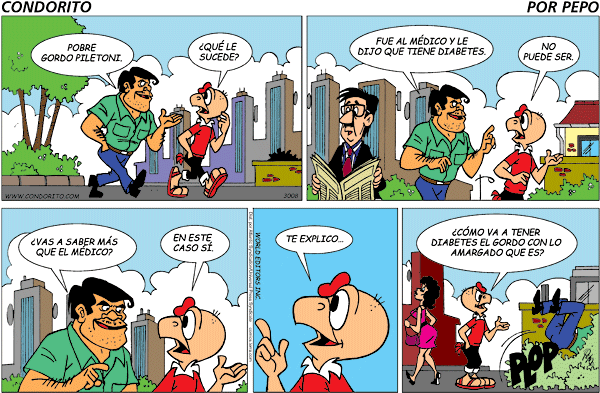 20.- ¿Qué funciones del lenguaje hay presentes en la primera viñeta?A) Referencial y fática			D) Apelativa y referencialB) Metalingüística y poética		E) Poética y expresiva C) Expresiva y  apelativa  21.- ¿Cuál es el tema del mensaje en la situación comunicativa anterior?A) El sentimiento de lástima por un amigo enfermo		D) Los errores de  los médicosB) La  enfermedad del Gordo Piletoni			E) Las dudas de Condorito C) La personalidad amargada de Piletoni22.- El mensaje “ Fue al médico  y le dijo que tiene  diabetes”, tiene la intención comunicativa de:A) Expresar  tristeza por la enfermedad			D) Preguntar sobre una situación		B) Informar sobre un hecho				E) Argumentar un problemaC) Compartir una opinión23.- ¿Qué se  puede inferir del  mensaje de la última viñeta  generado por Condorito? Explique________________________________________________________________________________________________________________________________________________________________________________________________________________________________________________________________________________________________________________________________________________________________________________________________________24.-  El mensaje. “ ¿Vas a saber más que el médico?”, la función del lenguaje predominante es:A) Función apelativa o conativa			C)Función  fática		D) Función  metalingüística B) Función  referencial o representativa					E) Función  expresiva o emotivaCONOCIMIENTOS/HABILIDADES/ACTITUDES A EVALUAR OBEJTIVOS DE APRENDIZAJE/APRENDIZAJES ESPERADOSComprensión de lectura Leen, analizan y responden las preguntas contextuales. Infieren y analizan los elementos entregados.El Ginkgo            ” Es el más antiguo  de los árboles, está  en el mundo desde la época de los dinosaurios.               Dicen que sus hojas  de abanico alivian  el asma, el dolor de cabeza  y los achaques de la  vejez.               También dicen  que el ginkgo es el mejor remedio  para la mala memoria. Eso sí  que está probado. Cuando la bomba atómica  convirtió  a la ciudad de Hiroshima en un desierto  de negrura, un viejo ginkgo cayó  fulminado  cerca del centro  de la explosión. El árbol quedó tan calcinado como el templo budista que el mismo protegía. Tres años después,  alguien descubrió  que una lucecita verde asomaba en el carbón. El tronco muerto había dado un brote. El árbol renació, abrió los brazos, floreció. Eses sobreviviente de la matanza sigue estando ahí.”                                                                               Eduardo Galeano                                  